February 21, 2020Via Certified MailINTERNATIONAL FIDELITY INSURANCE CO4965 PRESTON PARK BLVD,SUITE 200 PLANO, TX 75093					RE:	Bond Cancellation Notice 						Energy Services Providers Inc						A-2010-2212421Dear Sir/Madam:	Please find under cover of this letter the Bond Cancellation Notice filed by Energy Services Providers Inc with incorrect Bond Number and amount .  We are returning it because it is not required, we have on file the corrected Bond Cancellation Notice. Thank you for your attention to this matter.Sincerely,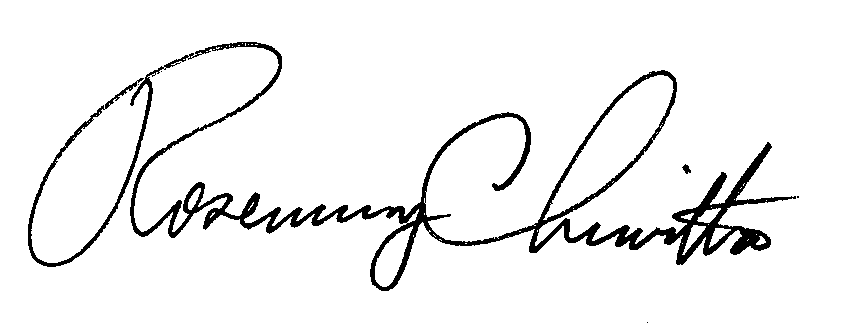 Rosemary ChiavettaSecretary of the Commissionrc:jbsCc: Energy Services Providers Inc , Michelle Mann, 3700 Lakeside Dr , 6th Floor , Miramar Florida  33027 ( letter only )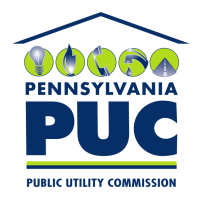  PUBLIC UTILITY COMMISSION400 NORTH STREET, KEYSTONE BUILDING, SECOND FLOORHARRISBURG, PENNSYLVANIA  17120IN REPLY PLEASE REFER TO OUR 